                                       Feedback Assignment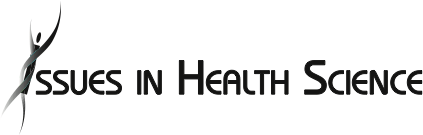 Name:  ___________________Feedback enables us to gain insights and to adopt a fresh perspective.Using one of your graded assignments from any of your courses this semester, you will carefully review the feedback provided on the assignment by reading the comments written by your instructor throughout the assignment and on the grading rubric.Respond to the below questions using carefully organized and well-structured sentences and paragraphs. You may use the first person in your writing, but remember:  even though you are writing your opinion, you must support it with information / examples from the feedback.Avoid general statements like This feedback is useless! or I think the feedback is good and I’ll do my best to follow it.  Be more specific.  Expand with examples from the feedback and explain what you mean; e.g., My instructor notes that I should “watch those small caps ‘i’, even when writing in blogs or discussion boards”.  This reminds me to take a few minutes to proofread to catch those small errors that lose marks.If you quote something your instructor wrote, you should put it in “quotations”.What is the assignment, and for which class did you submit it? e.g., Lab 1, Chemistry _____________________________________________________________________________Describe the assignment expectation; i.e., what were you supposed to do?  _______________________________________________________________________________________________________________________________________________________________________________________________________________________________________What did you do well (strengths)? Include a specific example; e.g., I was satisfied with the way I set up my tables, then Susan confirmed this as she wrote, “tables are accurate and complete”. ____________________________________________________________________________________________________________________________________________________________________________________________________________________________________________________________________________________________________________________What do you need to improve upon (weaknesses)? Include a specific example. e.g., The section about sentence development was checked on my Communications rubric.  My instructor suggested that I need more variety in sentence length because my writing is “too choppy”._________________________________________________________________________________________________________________________________________________________________________________________________________________________________________________________________________________________________________________________________________________________________________________________________Briefly discuss how the feedback is helpful to you. _________________________________________________________________________________________________________________________________________________________________________________________________________________________________________________________________________________________________________________________________________________________________________________________________Briefly discuss how the feedback could be more helpful.  _________________________________________________________________________________________________________________________________________________________________________________________________________________________________________________________________________________________________________________________________________________________________________________________________Discuss:  how you plan to implement the feedback in the course for which the assignment was submitted, and in other courses._________________________________________________________________________________________________________________________________________________________________________________________________________________________________________________________________________________________________________________________________________________________________________________________________Stop here for group discussion!Discuss one key ‘take-away’ from group or class discussion that will be helpful to you when working on future assignments; i.e., *how* you plan to improve your work?_____________________________________________________________________________________________________________________________________________________________________________________________________________________________________________________________________________________________________________________________________________________________________________________________________________________This assignment is worth 5 marks.  What grade would you give yourself?  Explain.______________________________________________________________________________________________________________________________________________________________________________________________________________________________________________________________________________________________________________________________________________________________________________________________________________________________________________________________________________________________________